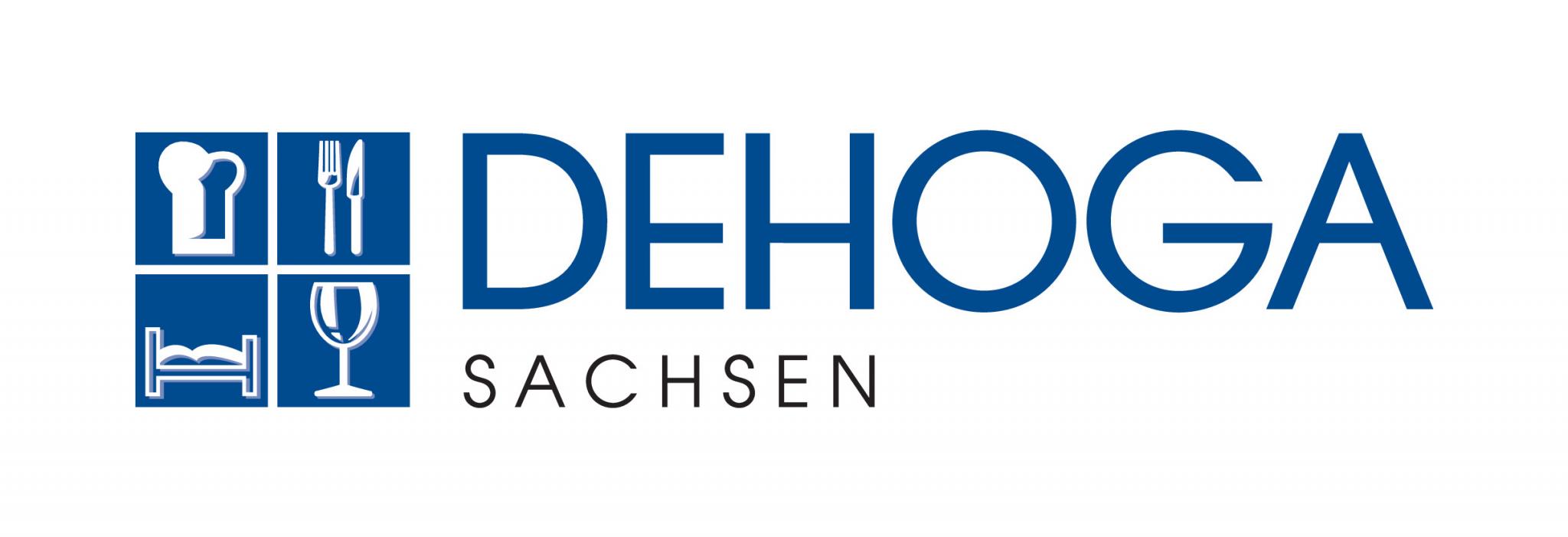 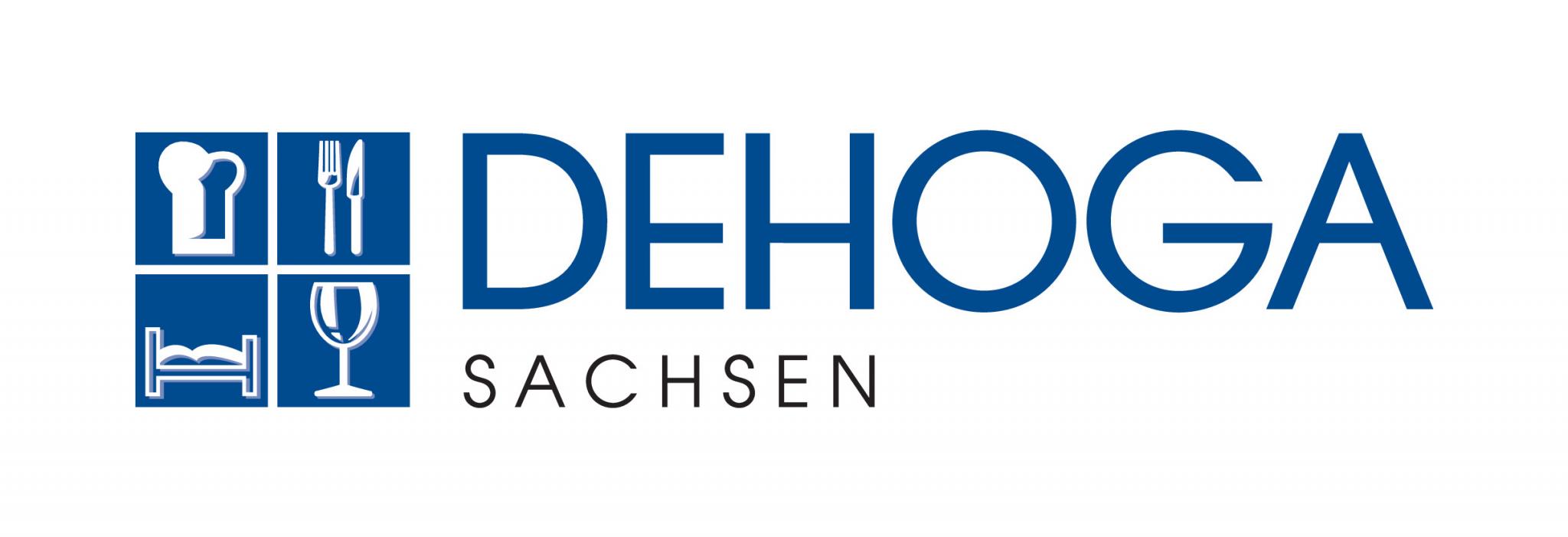 Pandemieplan:Gefährdungsbeurteilung im Sinne des SARS -CoV2-Datum:		___________________________			Belehrender:	___________________________Mit meiner Unterschrift bestätige ich das ich in den Pandemieplan eingewiesen worden bin und dass mir die Gefährdungsbeurteilung sowie das Hygienekonzept bezüglich des SARS -CoV2- umfassend dargelegt wurde. Ferner nehme ich den beigefügten Hinweis zur Kenntnis und werde den Betrieb nur betreten, wenn die dargestellten Bedingungen nicht vorliegen.MitarbeiterUnterschrift